Graag ontvangen wij een extra set posters.Een set bestaat uit 12 exemplaren (4 soorten) op het formaat A3.
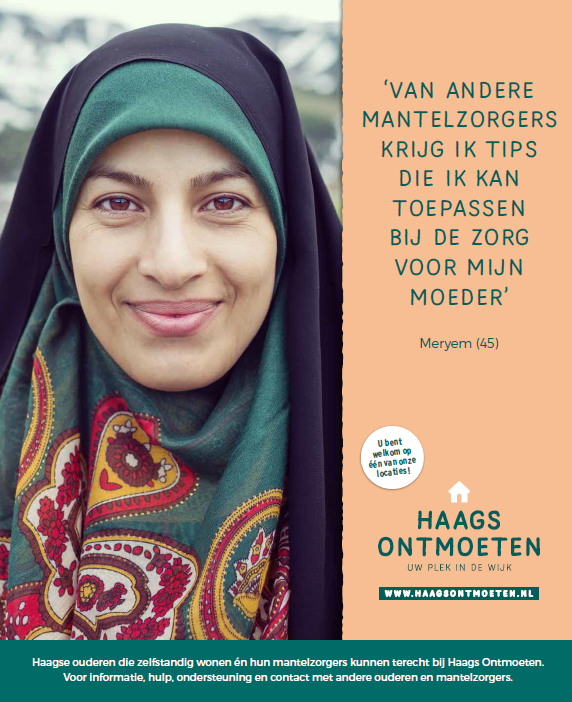 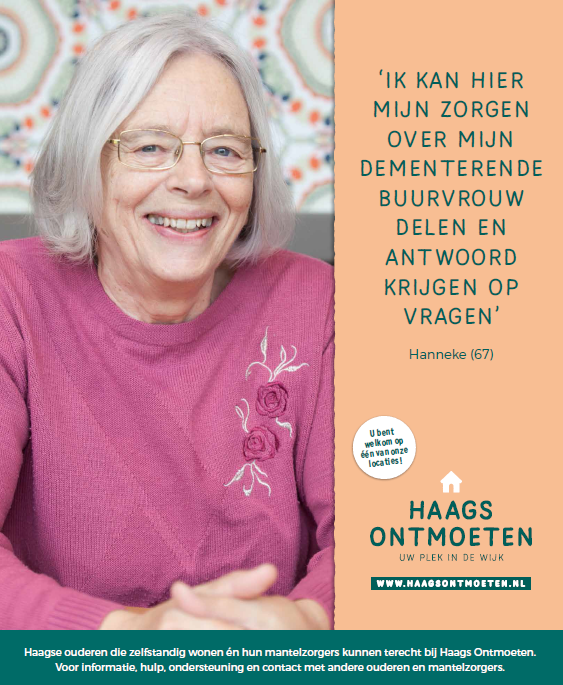 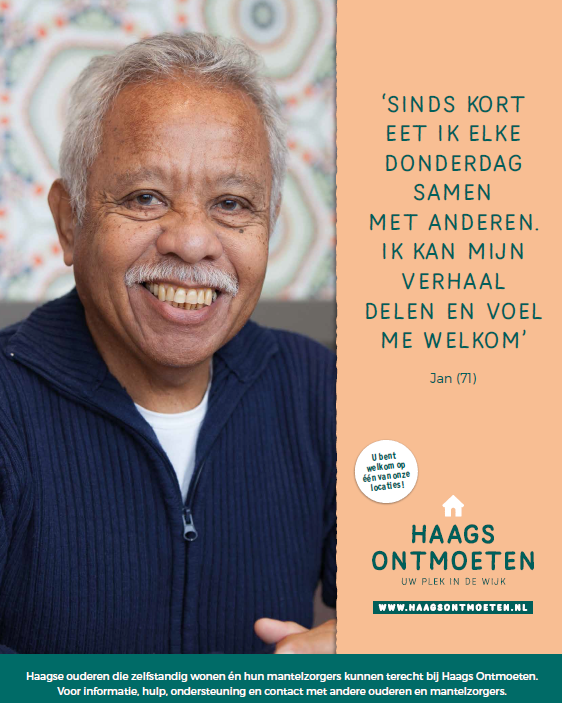 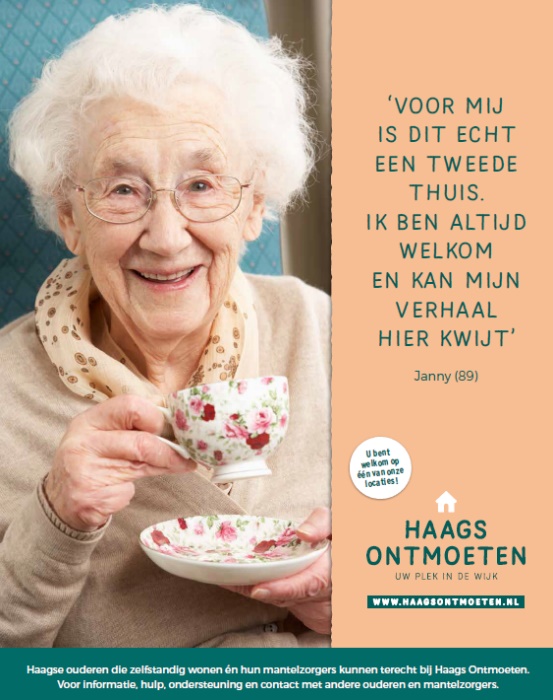 Deze aanvraag graag leveren op:Stuur dit aanvraagformulier naar info@haagsontmoeten.nl en de bestelling zal toegezonden worden of er zal contact met u opgenomen worden om het moment van levering te bespreken.Locatie:Contactpersoon:Adres:Postcode:Telefoonnummer:Opmerking: